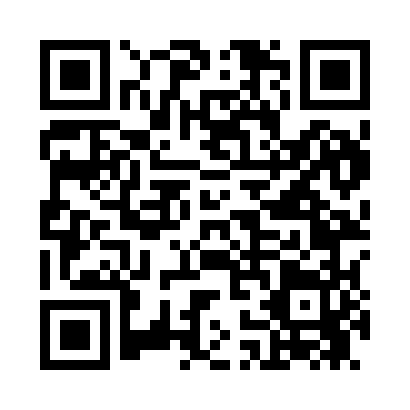 Prayer times for Alpine, Alabama, USAMon 1 Jul 2024 - Wed 31 Jul 2024High Latitude Method: Angle Based RulePrayer Calculation Method: Islamic Society of North AmericaAsar Calculation Method: ShafiPrayer times provided by https://www.salahtimes.comDateDayFajrSunriseDhuhrAsrMaghribIsha1Mon4:175:3912:494:337:589:212Tue4:175:4012:494:337:589:213Wed4:185:4012:494:337:589:214Thu4:185:4112:504:337:589:215Fri4:195:4112:504:337:589:206Sat4:205:4212:504:347:589:207Sun4:205:4212:504:347:589:208Mon4:215:4312:504:347:579:199Tue4:225:4312:504:347:579:1910Wed4:225:4412:504:347:579:1811Thu4:235:4412:514:347:579:1812Fri4:245:4512:514:347:569:1713Sat4:255:4612:514:347:569:1714Sun4:255:4612:514:357:559:1615Mon4:265:4712:514:357:559:1516Tue4:275:4712:514:357:559:1517Wed4:285:4812:514:357:549:1418Thu4:295:4912:514:357:549:1319Fri4:305:4912:514:357:539:1320Sat4:305:5012:514:357:539:1221Sun4:315:5112:514:357:529:1122Mon4:325:5112:514:357:519:1023Tue4:335:5212:514:357:519:0924Wed4:345:5312:524:357:509:0925Thu4:355:5312:524:357:499:0826Fri4:365:5412:524:357:499:0727Sat4:375:5512:514:357:489:0628Sun4:385:5512:514:357:479:0529Mon4:395:5612:514:347:469:0430Tue4:395:5712:514:347:469:0331Wed4:405:5712:514:347:459:02